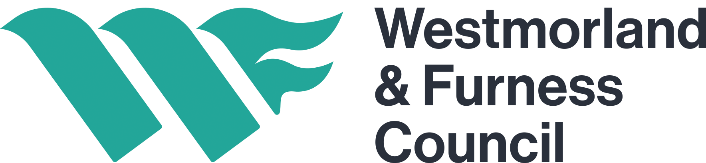 ADVICE TO APPLICANTSADVISORY DISABLED PARKING BAYSI want to apply for an Advisory Disabled Parking Bay to be marked on the road outside my house.Please tick the boxes below if they apply to you:-Other Special Medical needs:I have enclosed a copy of the vehicle registration document (showing the vehicle registered at my address) and evidence that I am a Blue Badge Holder in receipt of the higher rate mobility component of the Disability Living Allowance (or letter of support from my GP if over 65).Signed :  	Date :  	SurnameFirst NameHouse/Flat numberRoadTownPostcodeDaytime telephone number(if none put none)e-mail address(if you would like us to contact you this way)I own a carThe car I use is owned by someone who lives at my address who provides transport for me.I have no adequate off-street parking available.I am a Blue Badge HolderI qualify for PIP and score 8 or more on the ‘moving around’ indicator in the award or the the higher rate mobility component of Disability Living AllowanceI have other special medical needs.  Please give details below